Pořádá:	Obec Klapý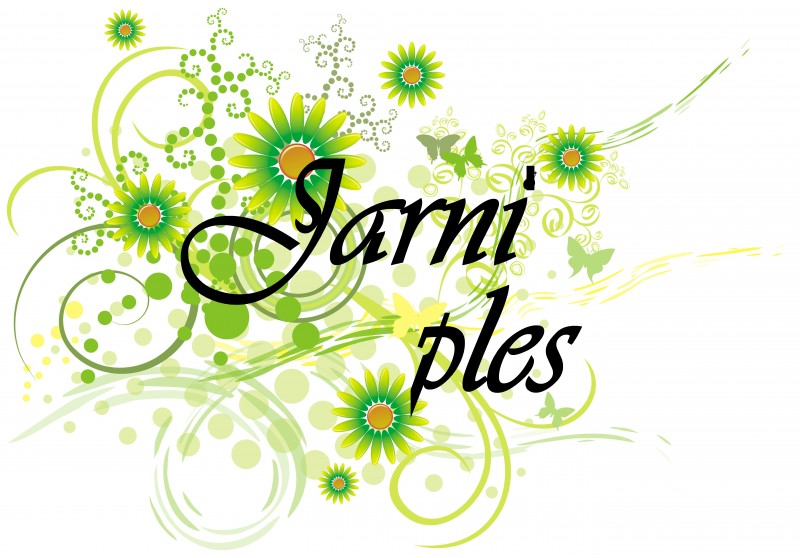 Kdy:		24. 3. 2017Kde:		v KD KlapýVstupné:	100 Kč												Hudba:	WindibandVstupenky je možno zakoupit na Obecním úřadě Klapý nebo objednat na tel. 775 247 531.